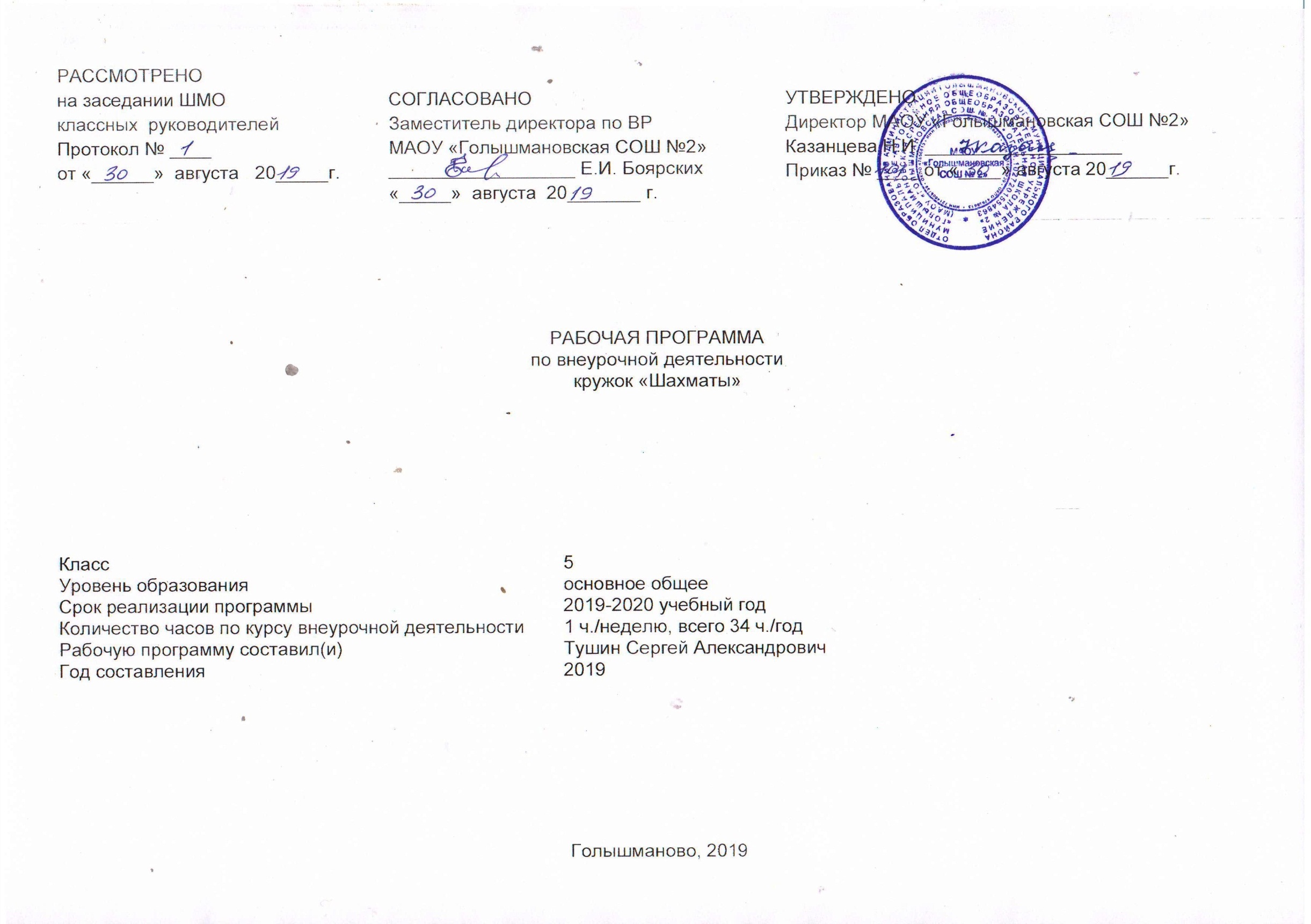 Результаты  освоения курса внеурочной деятельностиВ результате изучения данной программы обучающиеся получат возможность формированияЛичностных результатов:развитие любознательности и сообразительности;развитие целеустремлённости, внимательности, умения контролировать свои действия;развитие навыков сотрудничества со сверстниками;развитие наглядно-образного мышления и логикиМетапредметные  результатыовладение способностью принимать и сохранять цели и задачи учебной деятельности, поиска средств её осуществления;освоение способов решения проблем творческого и поискового характера.формирование умения планировать, контролировать и оценивать учебные действия в соответствии с поставленной задачей и условиями её реализации; определять наиболее эффективные способы достижения результата;формирование умения понимать причины успеха/неуспеха учебной деятельности и способности конструктивно действовать даже в ситуациях неуспеха;овладение логическими действиями сравнения, анализа, синтеза, обобщения, классификации, установление аналогий и причинно-следственных связей, построение рассуждений;готовность слушать собеседника и вести диалог; готовность признавать возможность существования различных точек зрения и права каждого иметь свою точку зрения и оценку событий;определение общей цели и путей её достижения; умение договариваться о распределении функций и ролей в совместной деятельности; осуществлять взаимный контроль в совместной деятельности, адекватно оценивать собственное поведение и поведение окружающих.Предметные уметь видеть нападение со стороны партнёра, защищать свои фигуры, нападать и создавать угрозы;защищать свои фигуры от нападения и угроз;решать шахматные задачи на тактику и видеть следующие тактические угрозы в партиях: двойной удар, связку, ловлю фигуры, сквозной удар, мат
на последней горизонтали, открытый и двойной шахи;ставить мат одинокому королю ладьёй и королём;разыгрывать шахматную партию с партнёром от начала и до конца,
правильно выводя фигуры в дебюте;реализовывать большое материальное преимущество.Содержание курса  внеурочной  деятельности
Программа  включает два основных раздела: «Знания о теоретических основах и правилах шахматной игры». «Практико-соревновательная деятельность».В разделе «Знания о теоретических основах и правилах шахматной игры»  представлены основные термины и понятия, требования техники безопасности. Представлены образовательные аспекты, которые ориентированы на изучение основ теории и практики шахматной игры и интегрирование базовых шахматных знаний с двигательной активностью во время  занятия.Раздел «Практико-соревновательная деятельность» - включает в себя:организацию и проведение шахматных соревнований;проведение конкурсов решений задач;организацию спортивно – шахматных праздников.Теоретические основы и правила шахматной игры. Базовые понятия шахматной игры.Правила техники безопасности во время занятий шахматами, понятие о травмах и способах их предупреждения. Правила поведения шахматистов, шахматный этикет. Шахматные соревнования и правила их проведения. Структура и содержание тренировочных занятий по шахматам. Основные термины и понятия в шахматной игре: белое и чёрное поле, горизонталь, вертикаль, диагональ, центр, шахматные фигуры (ладья, слон, ферзь, конь, пешка, король); ход и взятие каждой фигурой, нападение, защита, начальное положение, ход, взятие, удар, взятие на проходе, длинная и короткая рокировка, шах, мат, пат, ничья, ценность шахматных фигур, сравнительная сила фигур, стадии шахматной партии, основные тактические приёмы; шахматная партия,
запись шахматной партии, основы дебюта.Практико-соревновательная деятельность.Данный вид деятельности включает в себя конкурсы решения позиций,
спарринги, соревнования, шахматные праздники.Тематическое планирование№ п/п Название раздела, темыКоличество часов отводимых на освоение темы№ п/п Название раздела, темыКоличество часов отводимых на освоение темы№ п/п Название раздела, темыКоличество часов отводимых на освоение темыПовторение  пройденного материала1Рокировка длинная и короткая1Учебные положения, в которых белые достигают материального первенства1Выигрыш ферзя. Дидактические задачи для выигрыша ладьи, слона, коня1Защита, уничтожение атакующей фигуры, уход из-под боя1Игра всеми фигурами из начального положения1Захват центра. Развитие личных фигур. Игровая практика1Детский мат. Защита от детского мата. Игровая практика1Защита в шахматной партии, перекрытие, контрнападение1Конкурс решения позиций: как бы вы сыграли?1Тактический приём «двойной удар»1Шахматный турнир1Тактический приём «связка»1Тактический приём «ловля фигуры»1Тактический приём «сквозной удар»1Мат на последней горизонтали1Конкурс решения позиций: как бы вы сыграли?1Тактический приём «открытый шах», «двойной шах»1Основы игры в дебюте: дебютные ловушки
1Основы игры в дебюте: атака на короля1Основы игры в дебюте: атака на короля1Основы эндшпиля: реализация большого материального
преимущества1Основы эндшпиля: реализация большого материального
преимущества1Основы анализа шахматной партии1Основы анализа шахматной партии1Основы анализа шахматной партии1Конкурс решения позиций: как бы вы сыграли?1Конкурс решения позиций: как бы вы сыграли?1Конкурс решения позиций: как бы вы сыграли?1Шахматный турнир1Шахматный турнир1Шахматный турнир1Шахматный турнир1Праздник «В шахматном королевстве»1